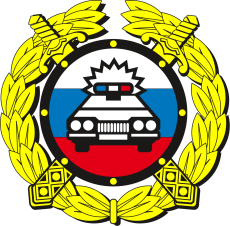 За 2 месяца 2020 года на территории Туринского района зарегистрировано 28 дорожно-транспортных происшествий, где 3 человека получили травмы. В целях сохранения жизни и здоровья детей в преддверии и в период весенних школьных каникул и привлечения внимания общественности к проблеме нарушений ПДД среди несовершеннолетних на территории Туринского района с 16 по 31 марта 2020 года проводится профилактическое мероприятие 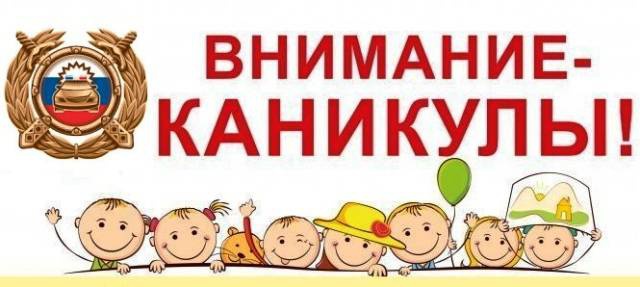 За 2 месяца 2020 года сотрудниками полиции ОМВД России по Туринскому району выявлено 56 фактов нарушений ПДД несовершеннолетними. Во избежание несчастных случаев Госавтоинспекция города Туринска настоятельно рекомендует родителям разобрать с детьми типичные дорожные ситуации, строго запретить ребенку при переходе проезжей части использовать наушники или разговаривать по телефону – это отвлекает внимание от дороги и не позволяет ему контролировать безопасность своего перехода. Во время езды на велосипеде обязательно спешиваться перед перекрестками и пешеходными переходами.Главная задача взрослых – научить детей правилам безопасного перехода проезжей части и прививать чувство ответственности за свое поведение.ОГИБДД ОМВД России по Туринскому району